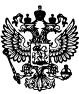 Муниципальное казенное общеобразовательное учреждение«Нижне-Инхеловская основная общеобразовательная школа»Приказ № 32от 12 августа 2020 по МКОУ «Н-Инхеловская ООШ»«О закреплении за каждым классом отдельного учебного кабинета»В целях предупреждения распространения коронавирусной инфекции (COVID-19), во исполнение п. 1.6 Методических рекомендаций MP 3.1/2.4.0178/1-20 «Рекомендации по организации работы образовательных организаций в условиях сохранения рисков распространения повой коронавирусной инфекции (COV1D-19)» и Санитарно-эпидемиологических правил СП 3.1/2.4.3598-20 «Санитарно- эпидемиологические требования к устройству, содержанию и организации работы образовательных организаций и других объектов социальной инфраструктуры для детей и молодежи в условиях распространения новой коронавирусной инфекции (COVID-19)»П Р И К А З Ы В А Ю:Закрепить за каждым классом отдельный учебный кабинет. R котором обучающиеся будут обучаться по всем предметам, за исключением занятий, требующих специального помещения и оборудования (физкультура):Магомедову Шамиль Пирмагомедовичу , заместителю директора по УВР, довести информацию (п. 1 настоящего приказа) до сведения педагогических работников в срок до 25.08.2020 гКонтроль исполнения настоящего приказа оставляю за собой.Директор школы 	Х.М.Магомедов С приказом ознакомлены:E-mail: inkhelovskayaoosh@mail.ru	тел.89648888665	368973. с. Н-Инхело Ботлихского района РДОГРН-1030500682882,	ИНН-0506005892,	КПП-050601001Очная форма обученияОчная форма обученияОчная форма обученияОчная форма обученияОчная форма обученияКлассыКабинеты1 класс67 класс52 класс78 класс1З класс99 класс24 класс55 класс36 класс813августа 2020 гШ.П.Магомедов13августа 2020 гК.Б. Гаджикадиев13августа 2020 гУ.М.Хабмбов13августа 2020 гА.А.Магомаев13августа 2020 гА.М. Гаджиева13августа 2020 гР.М.Сагитова 13августа 2020 гР.А.Исмаилгаджиева 13августа 2020 гД.Г.Курбанова 13августа 2020 гЗ.Г.Магомедбегова 13августа 2020 гМ.Г.Пахрудинов13августа 2020 гК.Я. Лабазанова13августа 2020 гА.С.Хасбулаева 13августа 2020 гБ.А.Латипова 13августа 2020 гС.Ш.Латипова 13августа 2020 гС.З.Хайбулаева 13августа 2020 гМ.Н.Таймазханова 